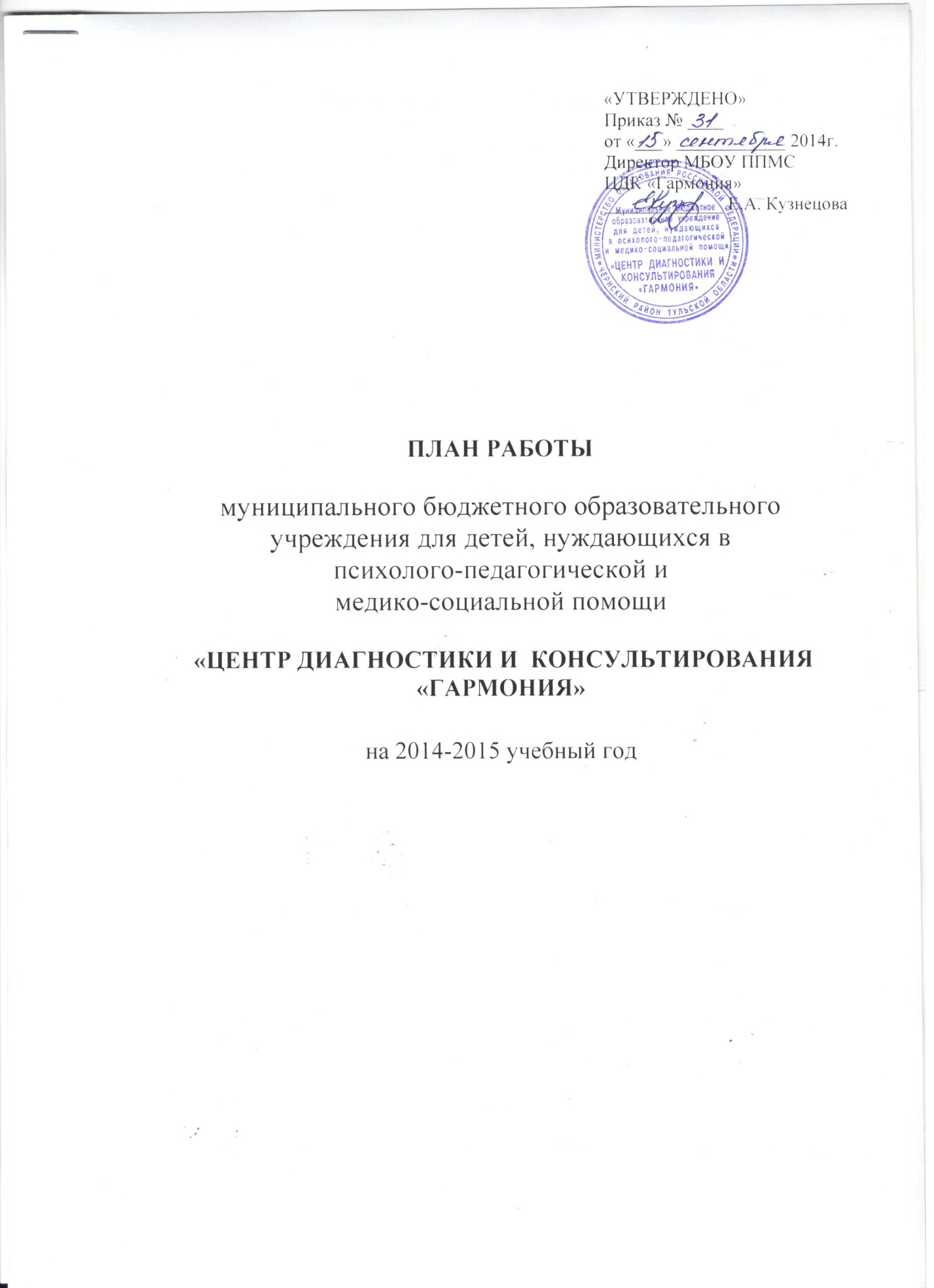 ПСИХОДИАГНОСТИЧЕСКАЯ РАБОТА№Планируемые мероприятияСрокиИсполнительГде проводится1.Экспресс-диагностика уровня адаптации первоклассников к начальному звену школы в ОУоктябрь-декабрьСмородина Е.М.Кузнецова Е.А.МБОУ НОШ «Росинка»МБОУ НОШ «Радуга», МБОУ «Поповская СОШ», ОУ района (по запросу)2.Экспресс-диагностика особенностей адаптации пятиклассников к среднему звену школыоктябрь-ноябрьКузнецова Е.А.МБОУ «Поповская СОШ», ОУ района (по запросу)3.Индивидуальная диагностика психологической готовности детей подготовительных групп ДОУ к обучению в школемарт-апрельСмородина Е.М.Кузнецова Е.А.МБДОУ №1, МБДОУ №3,МБДОУ района4.Профориентационная диагностика учащихся 8-10-х классов ОУ.январь-мартКузнецова Е.А.На базе Центра, ОУ района5.Диагностика   индивидуальных  и возрастных  особенностей   познавательной и эмоционально-волевой сферы ребенка. Определение причин трудностей в обучении  и поведении  школьниковв течение годаСмородина Е.М.Кузнецова Е.А.На базе Центра (по запросу ОУ, родителей),ОУ поселка и  района6.Диагностика уровня речевого развития детей дошкольного и младшего школьного возраста по запросу родителей (законных представителей)в течение годаПухликова О.А.На базе центра7.Итоговая диагностика уровня речевого развития детей дошкольного и младшего школьного возрастамайПухликова О.А.На базе центра8.Анонимное анкетирование по определению уровня осведомленности и степени распространенности ПАВ среди подростковноябрь-декабрьЛобанова В.П.ОУ района9.Обследование детей, направляемых на ПМПКв течение годаКузнецова Е.А., Смородина Е.М.,Пухликова О.А.На базе Центра,ОУ районаКОРРЕКЦИОННО-РАЗВИВАЮЩАЯ  РАБОТАКОРРЕКЦИОННО-РАЗВИВАЮЩАЯ  РАБОТАКОРРЕКЦИОННО-РАЗВИВАЮЩАЯ  РАБОТАКОРРЕКЦИОННО-РАЗВИВАЮЩАЯ  РАБОТАКОРРЕКЦИОННО-РАЗВИВАЮЩАЯ  РАБОТА№Планируемые мероприятияСрокиИсполнительГде проводится1.Групповые  занятия для дошкольников, направленные на сохранение психологического здоровья детейоктябрь-апрельКузнецова Е.А.МБДОУ №12.Цикл занятий для первоклассников «Я – школьник» по адаптации к процессу школьного обученияоктябрь-декабрьСмородина Е.М.Кузнецова Е.А.МБОУ НОШ «Росинка»,На базе центра3.Занятия с элементами тренинга с младшими школьниками и подростками, направленные на развитие групповой сплоченности, создание дружеской атмосферыв течение годаСмородина Е.М.,Кузнецова Е.А.На базе Центра, ОУ района4.Психолого-педагогическое сопровождение старшеклассников в период подготовки к экзаменамапрель-майКузнецова Е.А.ОУ района5.Психологические классные часы для младших школьников (по выбору администрации ОУ):- с нарушениями межличностных взаимоотношений в коллективе;- с проявлениями тревожности;- с проявлениями агрессивности;- по развитию учебной мотивациив течение годаСмородина Е.М.На базе Центра, ОУ района6.Индивидуальные коррекционно-развивающие занятия по коррекции дефектов речи детейсентябрь-майПухликова О.А.На базе ЦентраКОНСУЛЬТИРОВАНИЕКОНСУЛЬТИРОВАНИЕКОНСУЛЬТИРОВАНИЕКОНСУЛЬТИРОВАНИЕКОНСУЛЬТИРОВАНИЕ№Планируемые мероприятияСрокиИсполнительГде проводится1.Групповое и индивидуальное консультирование родителей, педагогов и подростков по результатам массовых обследованийв течение годаКузнецова Е.А., Смородина Е.М.На базе Центра, ОУ района2.Индивидуальное психологическое консультирование участников образовательного процесса по различной проблематикев течение годаКузнецова Е.А., Смородина Е.М.На базе Центра 3.Индивидуальное логопедическое консультирование родителей, педагогов по результатам диагностики и по ведению коррекционной работы с ребенком домав течение годаПухликова О.А.На базе Центра4.Психологическая поддержка в форме индивидуального консультирования семей, взявших под опеку детей-сиротв течениегодаСмородина Е.М., Кузнецова Е.А.На базе центра, ОУ района5.Методическое консультирование специалистов Службы по вопросам организации деятельностив течение годаСпециалисты ЦентраНа базе Центра ПРОСВЕЩЕНИЕ И ПРОФИЛАКТИКАПРОСВЕЩЕНИЕ И ПРОФИЛАКТИКАПРОСВЕЩЕНИЕ И ПРОФИЛАКТИКАПРОСВЕЩЕНИЕ И ПРОФИЛАКТИКАПРОСВЕЩЕНИЕ И ПРОФИЛАКТИКА№Планируемые мероприятияСрокиИсполнительГде проводится1.Психолого-педагогическое просвещение родителейПсихолого-педагогическое просвещение родителейПсихолого-педагогическое просвещение родителейПсихолого-педагогическое просвещение родителей1.1Выступления на общешкольных родительских собраниях по темам: «Стили семейного воспитания», «Я – родитель подростка. Учимся понимать своего ребенка», «Возрастные кризисы детей: как понять ребенка»в течение годаКузнецова Е.А.ОУ района1.2Выступления на общешкольных родительских собраниях по темам: «Психологическое здоровье младшего школьника»,«Первый раз в первый класс»в течение годаСмородина Е.М.ОУ района1.3Выступления на общешкольных родительских собраниях по темам: «Профилактика суицидального поведения подростков»,«Психологическая поддержка родителей в конце учебного года»,«Помогите научиться дружить!»,«Навстречу друг к другу (детско-родительские отношения)»,«Толерантность как часть нравственной культуры человека»в течение годаЛобанова В.П.ОУ района1.4Выступление  на родительских собраниях  в ДОУ  по теме: «Адаптация ребенка к дошкольному учреждению»сентябрь-октябрьСмородина Е.М.МБДОУ №1, №3(1-ая младшая)1.5Выступление на родительских собраниях по результатам диагностики в 1-х классах по теме: «Поддержка первоклассников в период адаптации к школе»ноябрьСмородина Е.М., Кузнецова Е.А.МБОУ НОШ «Радуга»,МБОУ НОШ «Росинка», ОУ района1.6Выступление на родительских собраниях по результатам экспресс-диагностики пятиклассников по теме: «Пятый класс: что затрудняет адаптацию детей  к среднему звену школы»ноябрь-декабрьКузнецова Е.А.МБОУ «Поповская СОШ»ОУ района1.7Выступление на родительских собраниях в 9 и 11 классах по теме: «Психологическая поддержка детей в период подготовки к экзаменам»апрель-майКузнецова Е.А.ОУ района1.8Родительский лекторий. «Психологический портрет будущего первоклассника. Рекомендации родителям по подготовке ребенка к школе»майСмородина Е.М.МБДОУ №1, №3 (подготовительная группа)1.9Мастер-класс для родителей «Эти сложные звуки «Л» и «Р» декабрьПухликова О.А.На базе Центра1.10Публикации в районной газете по проблемам развития, обучения и воспитания детейв течение годаСпециалисты Центра2.Просветительско-профилактическая работа с учащимисяПросветительско-профилактическая работа с учащимисяПросветительско-профилактическая работа с учащимисяПросветительско-профилактическая работа с учащимися2.1Групповые занятия с пятиклассниками в период адаптации к среднему звену школы «Мы и наш класс»ноябрь-декабрьКузнецова Е.А.МБОУ «Поповская СОШ»,ОУ района (по запросу)2.2Психологические классные часы для младших школьников:- с нарушениями межличностных взаимоотношений в коллективе;- с проявлениями тревожности;- с проявлениями агрессивности;- по развитию учебной мотивациив течение годаСмородина Е.М.ОУ района2.3Мини-тренинг для младших школьников «Сердце» (снятие тревоги, развитие коммуникативных умений, единение и сплочение класса)в течение годаСмородина Е.М.ОУ района2.4Мини-тренинг для младших школьников «Гимнастика мозга». Гимнастика мозга – простые движения и упражнения, помогающие обучающимся любого возраста раскрывать те возможности, которые заложены в нашем теле. Несколько минут (5-7 минут) занятий дают высокую умственную энергию.в течение годаСмородина Е.М.ОУ района2.5Проведение классных часов для учащихся по темам:- Сколько стоит спокойствие?! (правовое просвещение)- Экстремизм в молодежной среде- Планета толерантностив течение годаЛобанова В.П.ОУ района2.6Практическое занятие для подростков «Стресс и я: кто кого?» (профилактика школьной и социальной дезадаптации, суицидального поведения и употребления ПАВ)1-е полугодиеКузнецова Е.А.ОУ района (по запросу)2.7Занятие с элементами тренинга для подростков «Два мира: мир мальчиков и мир девочек» (профилактика школьной и социальной дезадаптации)2-е полугодиеКузнецова Е.А.ОУ района (по запросу)2.8Практическое занятие по профилактике алкоголизма для подростков «Похититель рассудка»декабрь-февральЛобанова В.П.,Кузнецова Е.А.ОУ района (по запросу)2.9Видеолекторий для учащихся среднего и старшего звена ОУ «Иван-Царевич и табакерка» (профилактика курения)мартЛобанова В.П.ОУ района (по запросу)2.10Акция для учащихся «Секрет привычек» (профилактика употребления ПАВ)в течение годаЛобанова В.П.ОУ района2.11Круглый стол для старшеклассников «Профилактика Интернет-зависимости»в течение годаЛобанова В.П.ОУ района2.12Проведение цикла просветительско-профилактических встреч с девушками (6-8 классы) по половому воспитанию «Девичьи секреты» Профилактика ранних половых связей,  виктимного поведенияфевраль-апрельКузнецова Е.А.ОУ района (по запросу)2.13Общешкольная психологическая игра «Винни-Пух и все-все-все», направленная на самопознание укрепление межличностных отношений, расширение представлений о самом себе.в течение годаСмородина Е.М.ОУ района2.14Практическое занятие для подростков «Я выбираю профессию» (профориентация)март-майКузнецова Е.А.На базе Центра,ОУ района (по запросу)3.Просветительско-профилактическая работа с педагогамиПросветительско-профилактическая работа с педагогамиПросветительско-профилактическая работа с педагогамиПросветительско-профилактическая работа с педагогами3.1Мастер-класс «Профессиональное выгорание педагога. Как сохранить психологическое здоровье»в течение годаСмородина Е.М.ОУ района3.2Семинар-практикум для классных руководителей «Психологические методы и приемы взаимодействия педагога с родителями детей «группы риска»в течение годаКузнецова Е.А.ОУ района (по запросу)3.3Психологическая мастерская для молодых педагогов:  «Учитель и проблемы дисциплины» (в рамках школы молодого учителя «Диалог»)сентябрь, октябрьКузнецова Е.А.На базе Центра3.4Семинар для педагогов «Речевые нарушения. Причины задержки развития речи. Помощь специалистов»в течение годаПухликова О.А., Кузнецова Е.А.ОУ района (по запросу)3.5Практическое занятие «Психологический тест для педагога» (самоанализ, саморазвитие, возможность понять, к чему вы стремитесь, от чего бежите, узнать, откуда проистекают ваши неудачи…)в течение годаСмородина Е.М.ОУ района (по запросу)3.6Обучающий семинар «Организация личностного подхода в обучении младших школьников с учетом их доминирующего канала восприятия»в течение годаСмородина Е.М.ОУ района (по запросу)3.7Тренинг профилактики профессионального выгорания для воспитателей «Путь к гармонии»январьКузнецова Е.А.МБДОУ №13.8Информирование педагогов ОУ о результатах диагностических исследованийв течение годаСпециалисты ЦентраОУ района3.9Выступления на районных совещаниях, круглых столах, семинарах-практикумах для руководителей ОУ районав течение годаКузнецова Е.А.Администрация, ОУ района3.10Участие в семинарах-практикумах для учителей ОУ районав течение годаСпециалисты ЦентраОУ района3.11Подготовка рекомендаций и материалов для педагогов ОУ по проведению родительских собраний, классных часов по психологической тематикев течение годаСпециалисты центраОУ районаОРГАНИЗАЦИОНО-МЕТОДИЧЕСКАЯ РАБОТАОРГАНИЗАЦИОНО-МЕТОДИЧЕСКАЯ РАБОТАОРГАНИЗАЦИОНО-МЕТОДИЧЕСКАЯ РАБОТАОРГАНИЗАЦИОНО-МЕТОДИЧЕСКАЯ РАБОТАОРГАНИЗАЦИОНО-МЕТОДИЧЕСКАЯ РАБОТА№Планируемые мероприятияСрокиИсполнительПримечание1.Составление планов сотрудничества с ОУ района и другими организациямисентябрьКузнецова Е.А.2.Составление плана работы Центра на учебный год с учетом запросов ОУ районасентябрьКузнецова Е.А.3.Составление расписания групповых коррекционно-развивающих занятийсентябрьКузнецова Е.А.4.Составление отчетов о деятельности специалистов Центра (полугодовой, годовой)декабрь, майСпециалисты Центра5.Проведение собраний работников учрежденийсентябрь,январьКузнецова Е.А.На базе центра6.Проведение психолого-методических советовсентябрь, январь, майСпециалисты ЦентраНа базе центра7.Проведение методических объединений работников психологической службы районав течение годаСпециалисты ЦентраНа базе центра8.Разработка методических рекомендаций и памяток для педагогов ОУ по различной проблематикев течение годаСпециалисты Центра9.Разработка памяток, буклетов для родителей и учащихся по различной проблематике. Оформление родительского уголка «Рекомендации психолога»в течение годаСпециалисты центра10.Оказание методической помощи  специалистам психологической службы районав течение годаСпециалисты Центра11.Комплектование библиотечного фонда, создание банка данных методических материаловв течение годаСпециалисты Центра12.Повышение квалификациив течение годаСпециалисты Центра13.Самообразованиев течение годаСпециалисты ЦентраЭКСПЕРТНАЯ РАБОТАЭКСПЕРТНАЯ РАБОТАЭКСПЕРТНАЯ РАБОТАЭКСПЕРТНАЯ РАБОТАЭКСПЕРТНАЯ РАБОТА1.Участие в заседаниях Чернского районного суда, КДН, органов опеки и попечительства в качестве эксперта-консультанта при решении вопросов о психическом состоянии, особенностях психического развития ребенкав течение годаКузнецова Е.А.Суд, КДН, органы опеки2.Курирование прохождения практики студентки НАЧОУ ВПО Современная гуманитарная академияв течение годаКузнецова Е.А.На базе Центра